Marion und Klaus Grün – Jugendwart - Kiefernstraße 4 - 97828 Marktheidenfeld - jugendwart@unterfranken-badminton.HYPERLINK "mailto:jugendwart@unterfranken-badminton.de"de
Ausschreibung für das2.Bezirks-Ranglistenturnier 2017/2018Schüler & Jugend U13-U22Veranstalter: BBV - Bezirk Unterfranken Ausrichter: TV Ochsenfurt 1862Ort: Dreifachturnhalle an der Grund- und Mittelschule, Fabrikstraße 3-4, 97199 Ochsenfurt (11 Felder), Turnierhandy: Jan Kohlhepp: 0151/40729705Datum: 04.11.2017 ab 9.30 UhrWir spielen alle Altersklassen an einen Tag. Die Reihenfolge der einzelnen Disziplinen wird am Sonntag nach Meldeschluss bekannt gegeben.  Der Zeitplan wird am Donnerstag vor dem Turnier über den UFR-Verteiler verschickt. Spieler, die erst später spielen müssen, müssen auf jeden Fall eine Stunde vor offiziellem Zeitplan anwesend sein.Es werden alle Disziplinen bis zum Ende gespielt, es kann abends je nach Teilnehmerzahl, also spät werden!Altersklassen	U 13: 2006 und 2007 - U 15: 2004 und 2005			U 17: 2002 und 2003 - U 19: 2000 und 2001                        	U 22: 1997 bis 1999Disziplinen: 	Doppel & EinzelTurniermodus: KO–System unter Ausspielung aller PlätzeEs wird in 8er-Bäumen gespielt, die Setzung und Auslosung erfolgt nach der aktuellen Bezirksrangliste.Bei entsprechender Meldezahl behält sich der Ausrichter vor, mit verkürzten Sätzen (bis 15 Punkte) zu spielen.Es wird darauf hingewiesen, dass die Ergebnisse im Internet veröffentlicht werden.Meldeschluss: 	Freitag, 27.Oktober 2017 (Datum der E-mail) Meldungen: 	Marion Grün: jugendwart@unterfranken-badminton.deMeldegebühr:	4,00 € pro Teilnehmer im Einzel und Doppel Die Startgebühr ist am Turniertag zu entrichten. Spieler oder Vereine, die keine Startgebühr bezahlen, können im Laufe des Turniers ausgeschlossen werden. Die Gebühr wird auch dann fällig, wenn kranke oder verletzte Spieler nach Mittwoch (vor dem Turnier) abgemeldet werden. Abmeldungen per E-Mail an den Bezirksjugendwart.Turnierbälle: Vom BBV zugelassene Naturfederbälle für die Saison 2017/2018 sind von den Teilnehmern zu stellen.Turnierleitung: Bezirksjugendausschuss und TV OchsenfurtReferee: NNZählrichter: Jeder Teilnehmer hat sich als Zählrichter zur Verfügung zu stellen.Turnierausschuss: 1 Verantwortlicher des Ausrichters, der Bezirksjugendwart, Referee.Der Bezirksjugendwart ist nicht persönlich anwesend. Der Bezirksjugendwart ist am Turniertag jederzeit telefonisch erreichbar.Handy-Nummer Marion Grün: 01575 4358710Auslosung: Am Vorabend beim Jugendwart, die Setzungen erfolgen nach der aktuellen BezirksranglisteSpielkleidung: sportgerechte Spielkleidung, HallenschuheSpielbereitschaft: Alle Teilnehmer müssen während des Turniers spielbereit sein. Ein Spiel kann als verloren gewertet werden, wenn ein Spieler 5 Minuten nach dem zweiten Aufruf nicht mit dem Spiel begonnen hat.Servicestand: Es ist ein Servicestand von SIAM SPORTS von Helmut Blomeyerda. Mit Verkauf von Bällen, Schläger, Besaitung und Kleidung. 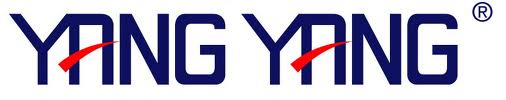 Vorbestellungen an Produkte unter: siam.sports@t-online.dePreise: Für die drei Erstplatzierten im Einzel gibt es Pokale, die vom Bez. UFR gestellt werden. Für die drei Erstplatzierten im Doppel gibt es Medaillen, die vom Bez. UFR gestellt werden. Für die Plätze 1-4 gibt es Urkunden und eventuell kleine Sachpreise, die vom Ausrichter gestellt werden (Ausnahme Urkunden s. Ausrichtervertrag).Wichtig: Für Unfälle haften weder Veranstalter, noch Ausrichter. Es gelten die amtlichen Versicherungsbestimmungen des BLSV. Aus Sicherheitsgründen ist es erforderlich, dass am Turniertag während der gesamten Spielzeit für jeden Verein ein Betreuer anwesend ist.Hinweis des Ausrichters: Das Betreten der Turnhalle mit Straßenschuhen oder Sportschuhe mit schwarzer Sohle ist nicht gestattet. Außerdem ist auf Angemessene und Ordnungsgemäße Sportkleidung zu achten. Jeder/r Spieler/in erklärt sich mit der Teilnahme bereit, dass Ergebnisse und Bilder von sich Veröffentlicht werden dürfen.  Marktheidenfeld, den 01.06.2017 für den BBV - Bezirk UnterfrankenBAYERISCHER BADMINTON-VERBAND e.V.Bezirk Unterfranken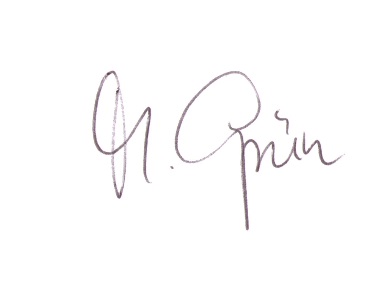 